MOROCCANOIL  LANZA SU PRIMERA FRAGANCIA: BRUMES DU MAROCPorque tú lo pediste, llega el lanzamiento más importante de Moroccanoil®Ciudad de México, XX de octubre de 2021 – Moroccanoil, el líder mundial en productos de belleza a base de aceite de argán, se complace en presentar la Fragancia para el Cabello y Cuerpo Brumes Du Maroc, la primera oferta de la marca en esta categoría. La bruma para el cabello y el cuerpo cuenta con el aroma característico de Moroccanoil, una exótica mezcla de ámbar y dulces notas florales, que ha sido el aroma icónico desde la fundación de la marca. De hecho, el producto más solicitado en los últimos años ha sido una fragancia, y ahora, esta esperada bruma te transportará a un viaje sensorial por el Mediterráneo. Entre los ingredientes se encuentra el aceite de argán y la vitamina E para hidratar y nutrir. Brumes du Maroc puede utilizarse en el cabello y el cuerpo durante todo el día, tantas veces como se desee ya que es una bruma ligera que no afectará a tu peinado."Estamos encantados de introducir  una nueva forma de disfrutar nuestra fragancia Moroccanoil® con esta lujosa bruma para cabello y cuerpo. A lo largo de los años, nuestros clientes han solicitado una fragancia con nuestro aroma característico y estamos entusiasmados de ofrecer una opción de uso diario para sentirse refrescado y revitalizado. Nos enorgullece que Brumes du Maroc forme parte de nuestra cartera de productos profesionales para el cuidado del cabello y del cuerpo", dijo Carmen Tal, cofundadora de Moroccanoil®.Modo de usoRocía a una distancia de 20-25 centímetros del cabello y cuerpo, tantas veces como lo necesites. Puede rociarse en cabello, cuerpo y sobre la ropa. Con este nuevo producto, podrás simplificar tu rutina de cuidado personal, ya que es un all-in-one que nutre la piel y el cabello de inmediato.  Además, cuenta con la icónica fragancia Moroccanoil®, con notas de ámbar y dulces florales que te revitalizará con cada aplicación.Ingredientes claveAceite de argán: extremadamente rico en ácidos grasos esenciales y antioxidantes, este aceite natural ayuda a nutrir e hidratar.
Acetato de tocoferol: una forma de vitamina E que ayuda a mantener el equilibrio natural de la humedad de la piel y el cabello.Absorbente de rayos UV: ayuda a proteger el cabello de la exposición al sol.Disfruta los good hair days y good skin days, junto con el poder del aceite de argán Moroccanoil® y un aroma fascinante. La Fragancia para el Cabello y Cuerpo Brumes Du Maroc estará disponible en salones de belleza especializados y en Sephora a partir del 19 de octubre. La versión de 100 ml tendrá un costo de $739.00 y la de 30 ml será de $413.00#ArganEveryDay# # #Acerca de Moroccanoil®Moroccanoil® ofrece fórmulas innovadoras y fáciles de usar, creadas para transformar drásticamente todo tipo de cabello en uno de aspecto bonito, sano y natural. Al ser pionera y líder de una nueva categoría de productos a base de aceite de argán para el cuidado del cabello, Moroccanoil® se convirtió rápidamente en un básico para los expertos en moda y belleza, provocando que los mejores estilistas y las celebridades que forman parte de su portafolio de clientes se vuelvan fanáticos de ésta. Lanzados hace diez años a nivel mundial, los productos de Moroccanoil® están disponibles en más de 60 países. La extensa línea de productos de lujo para el cuidado del cabello de Moroccanoil® –reconocida por su ligereza– cubre las necesidades de todo tipo de cabello y cuenta con una avanzada mezcla de los ingredientes de más alta calidad para otorgar un desempeño óptimo y resultados drásticos.Moroccanoil® se vende exclusivamente en salones de belleza. Para más información visita www.moroccanoil.com. Para contenido diario, sigue a Moroccanoil® en Twitter e Instagram. ¡Suscríbete a nuestros tutoriales de belleza en YouTube y únete a la conversación en Facebook!Sigue a  Moroccanoil® en: /Moroccanoil    @Moroccanoil      /moroccanoil    @moroccanoilMoroccanoil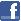 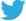 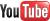 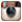 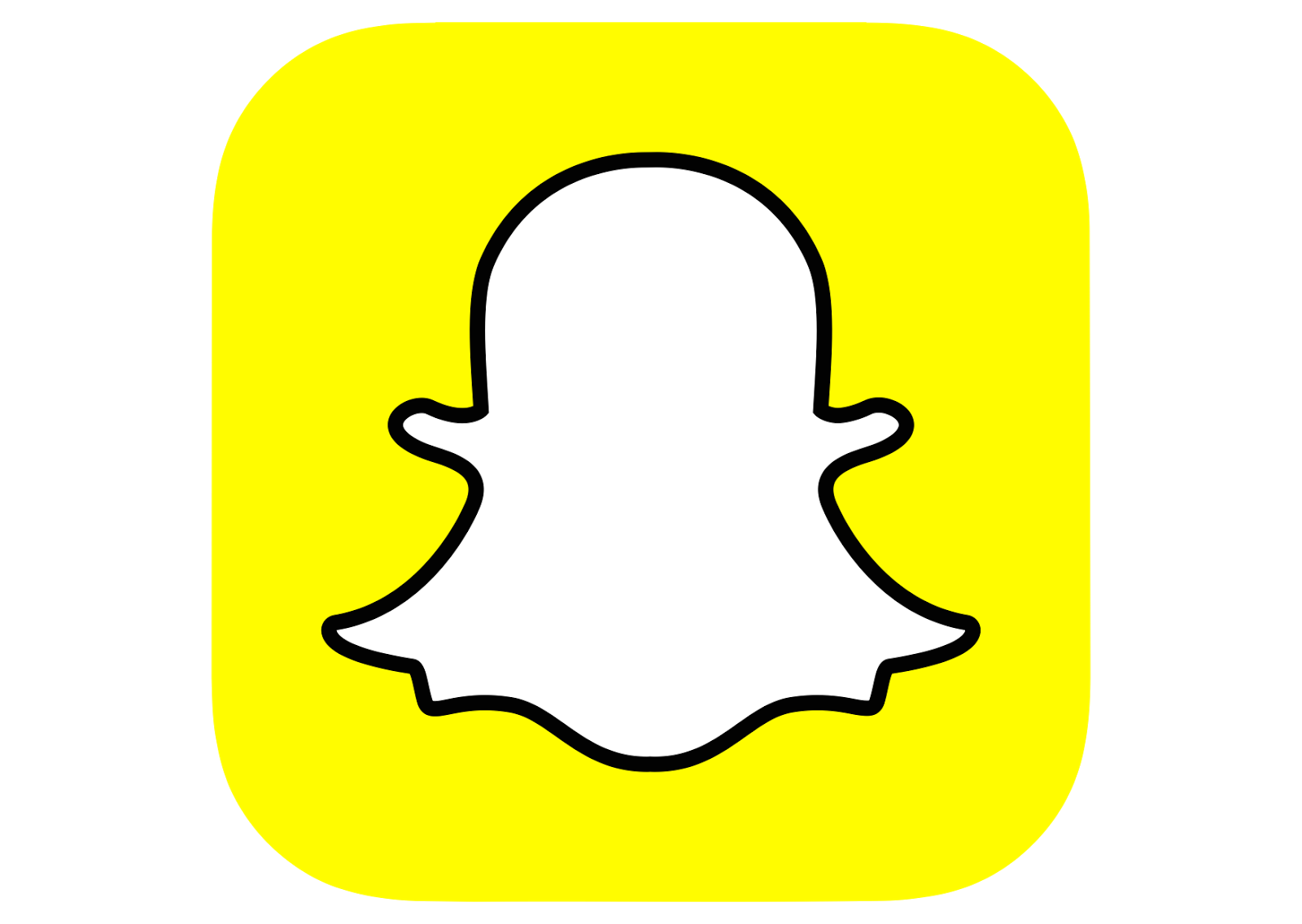 CONTACTOCésar GuzmánEjecutivo de cuentacesar.guzman@another.coTel: 7771351591